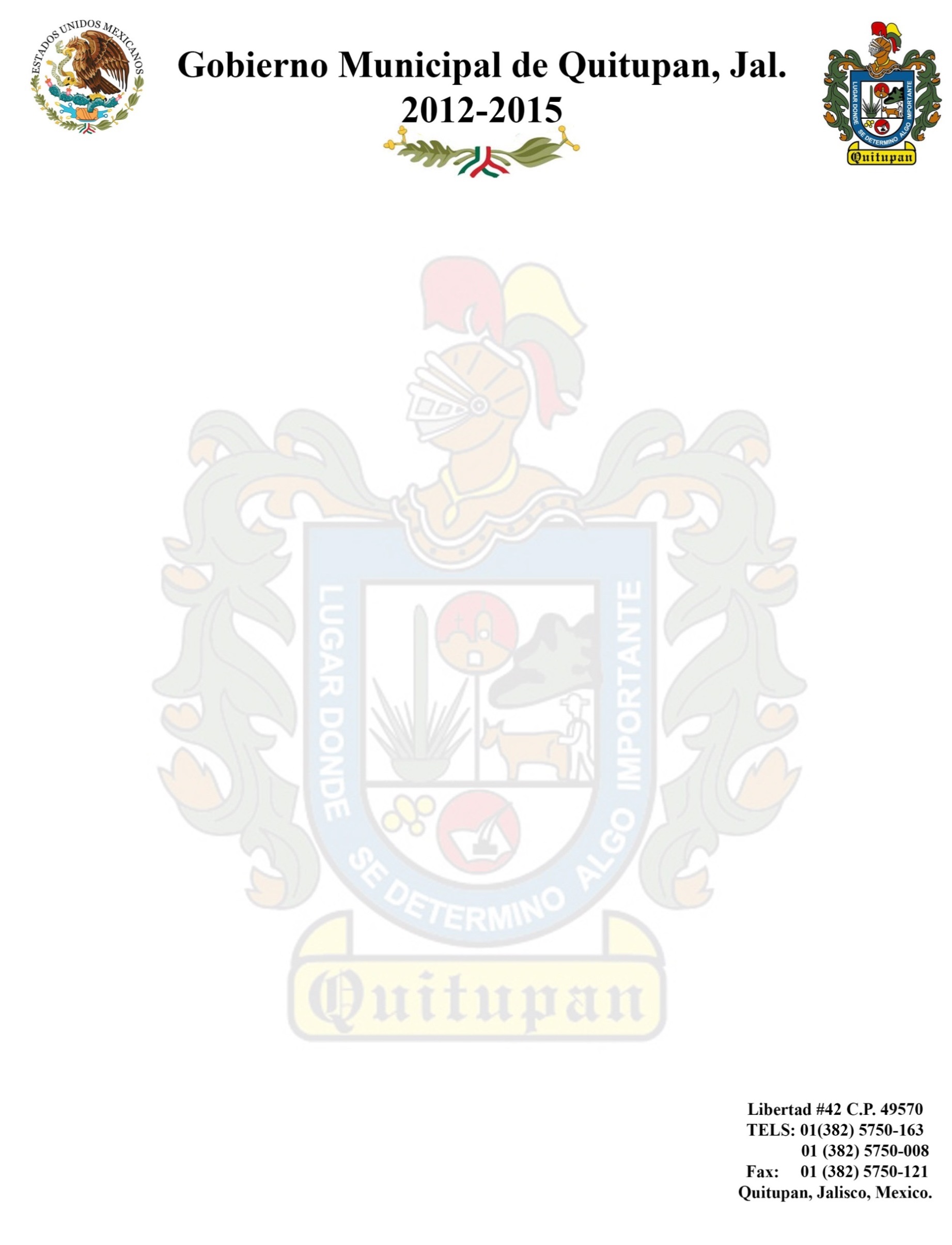 ORGANIGRAMA PROMOCION ECONÓMICA 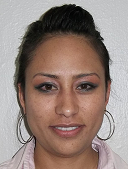 LI. SARA ELENA DIMAS HERNANDEZDIRECTORA DE PROMOCION ECONOMICA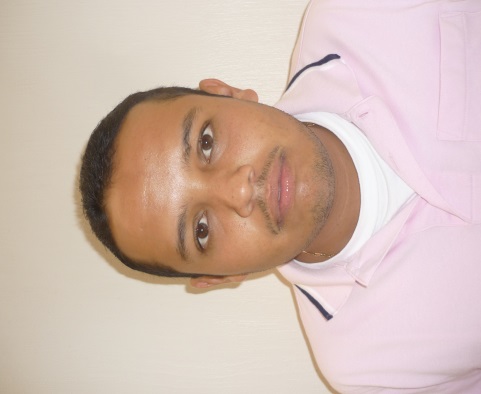 C. ERIC EDUARDO GALVEZ GALVEZSECRETARIO DE PROMOCION ECONOMICA